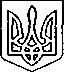 Щасливцевська  сільська  радаВиконавчий  комітетРІШЕННЯ16.07.2020 р.				 № 105Про визначення тимчасових місць базування маломірних суден на території Щасливцевської сільської радиРозглянувши заяву приватного підприємця щодо погодження місць тимчасового базування маломірних суден, керуючись статтею 30 Закону України «Про місцеве самоврядування в Україні», виконком Щасливцевської сільської радиВИРІШИВ: 1. Погодити місця тимчасового базування маломірних суден на території Щасливцевської сільської ради відповідно до схеми з урахуванням вимог їх безпечної експлуатації та дотримання вимог чинного законодавства:1.1. ФОП *** відповідно до схеми що додається, на території Щасливцевської сільської ради, Генічеського району, Херсонської області.1.2. ФОП *** відповідно до схеми що додається, на території Щасливцевської сільської ради, Генічеського району, Херсонської області.1.3. ФОП ***, відповідно до схеми що додається, на території Щасливцевської сільської ради, Генічеського району, Херсонської області.1.4. ФОП ***, відповідно до схеми що додається, на території Щасливцевської сільської ради, Генічеського району, Херсонської області.2. Направити це рішення на розгляд сесії Щасливцевської сільської ради з метою визначення пунктів базування для тримання маломірних суден в межах населених пунктів сільської ради на узбережжі Азовського моря та озера Сиваш.3. Контроль за виконанням рішення покласти на в. о. начальника відділу містобудування та архітектури – головного архітектора Щасливцевської сільської ради М. БОРІДКО.Сільський голова							Віктор ПЛОХУШКО